Fee Schedule for One Filing with Certificate Copies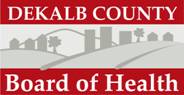 DEATH FILING REQUESTDEATH FILING REQUESTDEATH FILING REQUESTDEATH FILING REQUESTDEATH FILING REQUESTDEATH FILING REQUESTDEATH FILING REQUESTDEATH FILING REQUESTDEATH FILING REQUESTDEATH FILING REQUESTDEATH FILING REQUESTDEATH FILING REQUESTDEATH FILING REQUESTDEATH FILING REQUESTDEATH FILING REQUESTDEATH FILING REQUESTDEATH FILING REQUESTDEATH FILING REQUESTDEATH FILING REQUESTDEATH FILING REQUESTDEATH FILING REQUESTDEATH FILING REQUESTDEATH FILING REQUESTDEATH FILING REQUESTDEATH FILING REQUESTDEATH FILING REQUESTDEATH FILING REQUESTDEATH FILING REQUESTDEATH FILING REQUESTDEATH FILING REQUESTDEATH FILING REQUESTDEATH FILING REQUESTDEATH FILING REQUESTDEATH FILING REQUESTDEATH FILING REQUESTDEATH FILING REQUESTDEATH FILING REQUESTDEATH FILING REQUESTDEATH FILING REQUESTDEATH FILING REQUESTFUNERAL HOMES  MORTUARIES  CREMATORIESFUNERAL HOMES  MORTUARIES  CREMATORIESFUNERAL HOMES  MORTUARIES  CREMATORIESFUNERAL HOMES  MORTUARIES  CREMATORIESFUNERAL HOMES  MORTUARIES  CREMATORIESFUNERAL HOMES  MORTUARIES  CREMATORIESFUNERAL HOMES  MORTUARIES  CREMATORIESFUNERAL HOMES  MORTUARIES  CREMATORIESFUNERAL HOMES  MORTUARIES  CREMATORIESFUNERAL HOMES  MORTUARIES  CREMATORIESFUNERAL HOMES  MORTUARIES  CREMATORIESFUNERAL HOMES  MORTUARIES  CREMATORIESFUNERAL HOMES  MORTUARIES  CREMATORIESFUNERAL HOMES  MORTUARIES  CREMATORIESFUNERAL HOMES  MORTUARIES  CREMATORIESFUNERAL HOMES  MORTUARIES  CREMATORIESFUNERAL HOMES  MORTUARIES  CREMATORIESFUNERAL HOMES  MORTUARIES  CREMATORIESFUNERAL HOMES  MORTUARIES  CREMATORIESFUNERAL HOMES  MORTUARIES  CREMATORIESFUNERAL HOMES  MORTUARIES  CREMATORIESFUNERAL HOMES  MORTUARIES  CREMATORIESFUNERAL HOMES  MORTUARIES  CREMATORIESFUNERAL HOMES  MORTUARIES  CREMATORIESFUNERAL HOMES  MORTUARIES  CREMATORIESFUNERAL HOMES  MORTUARIES  CREMATORIESFUNERAL HOMES  MORTUARIES  CREMATORIESFUNERAL HOMES  MORTUARIES  CREMATORIESFUNERAL HOMES  MORTUARIES  CREMATORIESFUNERAL HOMES  MORTUARIES  CREMATORIESFUNERAL HOMES  MORTUARIES  CREMATORIESFUNERAL HOMES  MORTUARIES  CREMATORIESFUNERAL HOMES  MORTUARIES  CREMATORIESFUNERAL HOMES  MORTUARIES  CREMATORIESFUNERAL HOMES  MORTUARIES  CREMATORIESFUNERAL HOMES  MORTUARIES  CREMATORIESFUNERAL HOMES  MORTUARIES  CREMATORIESFUNERAL HOMES  MORTUARIES  CREMATORIESFUNERAL HOMES  MORTUARIES  CREMATORIESFUNERAL HOMES  MORTUARIES  CREMATORIESPlease review your certificates for accuracy. Errors may increase processing time.Ensure ALL areas on the certificate are completeComplete one request form per filing before presenting.PERMITS MUST BE FILED WITH THE CERTIFICATES FOR ALL CREMATIONS, BODY DONATIONS and REMOVALSPlease review your certificates for accuracy. Errors may increase processing time.Ensure ALL areas on the certificate are completeComplete one request form per filing before presenting.PERMITS MUST BE FILED WITH THE CERTIFICATES FOR ALL CREMATIONS, BODY DONATIONS and REMOVALSPlease review your certificates for accuracy. Errors may increase processing time.Ensure ALL areas on the certificate are completeComplete one request form per filing before presenting.PERMITS MUST BE FILED WITH THE CERTIFICATES FOR ALL CREMATIONS, BODY DONATIONS and REMOVALSPlease review your certificates for accuracy. Errors may increase processing time.Ensure ALL areas on the certificate are completeComplete one request form per filing before presenting.PERMITS MUST BE FILED WITH THE CERTIFICATES FOR ALL CREMATIONS, BODY DONATIONS and REMOVALSPlease review your certificates for accuracy. Errors may increase processing time.Ensure ALL areas on the certificate are completeComplete one request form per filing before presenting.PERMITS MUST BE FILED WITH THE CERTIFICATES FOR ALL CREMATIONS, BODY DONATIONS and REMOVALSPlease review your certificates for accuracy. Errors may increase processing time.Ensure ALL areas on the certificate are completeComplete one request form per filing before presenting.PERMITS MUST BE FILED WITH THE CERTIFICATES FOR ALL CREMATIONS, BODY DONATIONS and REMOVALSPlease review your certificates for accuracy. Errors may increase processing time.Ensure ALL areas on the certificate are completeComplete one request form per filing before presenting.PERMITS MUST BE FILED WITH THE CERTIFICATES FOR ALL CREMATIONS, BODY DONATIONS and REMOVALSPlease review your certificates for accuracy. Errors may increase processing time.Ensure ALL areas on the certificate are completeComplete one request form per filing before presenting.PERMITS MUST BE FILED WITH THE CERTIFICATES FOR ALL CREMATIONS, BODY DONATIONS and REMOVALSPlease review your certificates for accuracy. Errors may increase processing time.Ensure ALL areas on the certificate are completeComplete one request form per filing before presenting.PERMITS MUST BE FILED WITH THE CERTIFICATES FOR ALL CREMATIONS, BODY DONATIONS and REMOVALSPlease review your certificates for accuracy. Errors may increase processing time.Ensure ALL areas on the certificate are completeComplete one request form per filing before presenting.PERMITS MUST BE FILED WITH THE CERTIFICATES FOR ALL CREMATIONS, BODY DONATIONS and REMOVALSPlease review your certificates for accuracy. Errors may increase processing time.Ensure ALL areas on the certificate are completeComplete one request form per filing before presenting.PERMITS MUST BE FILED WITH THE CERTIFICATES FOR ALL CREMATIONS, BODY DONATIONS and REMOVALSPlease review your certificates for accuracy. Errors may increase processing time.Ensure ALL areas on the certificate are completeComplete one request form per filing before presenting.PERMITS MUST BE FILED WITH THE CERTIFICATES FOR ALL CREMATIONS, BODY DONATIONS and REMOVALSPlease review your certificates for accuracy. Errors may increase processing time.Ensure ALL areas on the certificate are completeComplete one request form per filing before presenting.PERMITS MUST BE FILED WITH THE CERTIFICATES FOR ALL CREMATIONS, BODY DONATIONS and REMOVALSPlease review your certificates for accuracy. Errors may increase processing time.Ensure ALL areas on the certificate are completeComplete one request form per filing before presenting.PERMITS MUST BE FILED WITH THE CERTIFICATES FOR ALL CREMATIONS, BODY DONATIONS and REMOVALSPlease review your certificates for accuracy. Errors may increase processing time.Ensure ALL areas on the certificate are completeComplete one request form per filing before presenting.PERMITS MUST BE FILED WITH THE CERTIFICATES FOR ALL CREMATIONS, BODY DONATIONS and REMOVALSPlease review your certificates for accuracy. Errors may increase processing time.Ensure ALL areas on the certificate are completeComplete one request form per filing before presenting.PERMITS MUST BE FILED WITH THE CERTIFICATES FOR ALL CREMATIONS, BODY DONATIONS and REMOVALSPlease review your certificates for accuracy. Errors may increase processing time.Ensure ALL areas on the certificate are completeComplete one request form per filing before presenting.PERMITS MUST BE FILED WITH THE CERTIFICATES FOR ALL CREMATIONS, BODY DONATIONS and REMOVALSPlease review your certificates for accuracy. Errors may increase processing time.Ensure ALL areas on the certificate are completeComplete one request form per filing before presenting.PERMITS MUST BE FILED WITH THE CERTIFICATES FOR ALL CREMATIONS, BODY DONATIONS and REMOVALSPlease review your certificates for accuracy. Errors may increase processing time.Ensure ALL areas on the certificate are completeComplete one request form per filing before presenting.PERMITS MUST BE FILED WITH THE CERTIFICATES FOR ALL CREMATIONS, BODY DONATIONS and REMOVALSPlease review your certificates for accuracy. Errors may increase processing time.Ensure ALL areas on the certificate are completeComplete one request form per filing before presenting.PERMITS MUST BE FILED WITH THE CERTIFICATES FOR ALL CREMATIONS, BODY DONATIONS and REMOVALSPlease review your certificates for accuracy. Errors may increase processing time.Ensure ALL areas on the certificate are completeComplete one request form per filing before presenting.PERMITS MUST BE FILED WITH THE CERTIFICATES FOR ALL CREMATIONS, BODY DONATIONS and REMOVALSPlease review your certificates for accuracy. Errors may increase processing time.Ensure ALL areas on the certificate are completeComplete one request form per filing before presenting.PERMITS MUST BE FILED WITH THE CERTIFICATES FOR ALL CREMATIONS, BODY DONATIONS and REMOVALSPlease review your certificates for accuracy. Errors may increase processing time.Ensure ALL areas on the certificate are completeComplete one request form per filing before presenting.PERMITS MUST BE FILED WITH THE CERTIFICATES FOR ALL CREMATIONS, BODY DONATIONS and REMOVALSPlease review your certificates for accuracy. Errors may increase processing time.Ensure ALL areas on the certificate are completeComplete one request form per filing before presenting.PERMITS MUST BE FILED WITH THE CERTIFICATES FOR ALL CREMATIONS, BODY DONATIONS and REMOVALSPlease review your certificates for accuracy. Errors may increase processing time.Ensure ALL areas on the certificate are completeComplete one request form per filing before presenting.PERMITS MUST BE FILED WITH THE CERTIFICATES FOR ALL CREMATIONS, BODY DONATIONS and REMOVALSPlease review your certificates for accuracy. Errors may increase processing time.Ensure ALL areas on the certificate are completeComplete one request form per filing before presenting.PERMITS MUST BE FILED WITH THE CERTIFICATES FOR ALL CREMATIONS, BODY DONATIONS and REMOVALSPlease review your certificates for accuracy. Errors may increase processing time.Ensure ALL areas on the certificate are completeComplete one request form per filing before presenting.PERMITS MUST BE FILED WITH THE CERTIFICATES FOR ALL CREMATIONS, BODY DONATIONS and REMOVALSPlease review your certificates for accuracy. Errors may increase processing time.Ensure ALL areas on the certificate are completeComplete one request form per filing before presenting.PERMITS MUST BE FILED WITH THE CERTIFICATES FOR ALL CREMATIONS, BODY DONATIONS and REMOVALSPlease review your certificates for accuracy. Errors may increase processing time.Ensure ALL areas on the certificate are completeComplete one request form per filing before presenting.PERMITS MUST BE FILED WITH THE CERTIFICATES FOR ALL CREMATIONS, BODY DONATIONS and REMOVALSPlease review your certificates for accuracy. Errors may increase processing time.Ensure ALL areas on the certificate are completeComplete one request form per filing before presenting.PERMITS MUST BE FILED WITH THE CERTIFICATES FOR ALL CREMATIONS, BODY DONATIONS and REMOVALSPlease review your certificates for accuracy. Errors may increase processing time.Ensure ALL areas on the certificate are completeComplete one request form per filing before presenting.PERMITS MUST BE FILED WITH THE CERTIFICATES FOR ALL CREMATIONS, BODY DONATIONS and REMOVALSPlease review your certificates for accuracy. Errors may increase processing time.Ensure ALL areas on the certificate are completeComplete one request form per filing before presenting.PERMITS MUST BE FILED WITH THE CERTIFICATES FOR ALL CREMATIONS, BODY DONATIONS and REMOVALSPlease review your certificates for accuracy. Errors may increase processing time.Ensure ALL areas on the certificate are completeComplete one request form per filing before presenting.PERMITS MUST BE FILED WITH THE CERTIFICATES FOR ALL CREMATIONS, BODY DONATIONS and REMOVALSPlease review your certificates for accuracy. Errors may increase processing time.Ensure ALL areas on the certificate are completeComplete one request form per filing before presenting.PERMITS MUST BE FILED WITH THE CERTIFICATES FOR ALL CREMATIONS, BODY DONATIONS and REMOVALSPlease review your certificates for accuracy. Errors may increase processing time.Ensure ALL areas on the certificate are completeComplete one request form per filing before presenting.PERMITS MUST BE FILED WITH THE CERTIFICATES FOR ALL CREMATIONS, BODY DONATIONS and REMOVALSPlease review your certificates for accuracy. Errors may increase processing time.Ensure ALL areas on the certificate are completeComplete one request form per filing before presenting.PERMITS MUST BE FILED WITH THE CERTIFICATES FOR ALL CREMATIONS, BODY DONATIONS and REMOVALSPlease review your certificates for accuracy. Errors may increase processing time.Ensure ALL areas on the certificate are completeComplete one request form per filing before presenting.PERMITS MUST BE FILED WITH THE CERTIFICATES FOR ALL CREMATIONS, BODY DONATIONS and REMOVALSPlease review your certificates for accuracy. Errors may increase processing time.Ensure ALL areas on the certificate are completeComplete one request form per filing before presenting.PERMITS MUST BE FILED WITH THE CERTIFICATES FOR ALL CREMATIONS, BODY DONATIONS and REMOVALSPlease review your certificates for accuracy. Errors may increase processing time.Ensure ALL areas on the certificate are completeComplete one request form per filing before presenting.PERMITS MUST BE FILED WITH THE CERTIFICATES FOR ALL CREMATIONS, BODY DONATIONS and REMOVALSPlease review your certificates for accuracy. Errors may increase processing time.Ensure ALL areas on the certificate are completeComplete one request form per filing before presenting.PERMITS MUST BE FILED WITH THE CERTIFICATES FOR ALL CREMATIONS, BODY DONATIONS and REMOVALSFuneral Home Name Funeral Home Name Funeral Home Name Funeral Home Name Funeral Home Name Funeral Home Name Funeral Home Name Funeral Home Name Funeral Home Name Funeral Home Name Date RequestedDate RequestedDate RequestedDate RequestedDate RequestedDate RequestedMailing AddressMailing AddressMailing AddressMailing AddressMailing AddressMailing AddressMailing AddressMailing AddressMailing AddressMailing AddressCityCityCityStateStateStateZipZipRequestor EmailRequestor EmailRequestor EmailRequestor EmailRequestor EmailRequestor EmailFaxFaxFaxPhonePhonePhonePhoneDeath Filing RequestDeath Filing RequestDeath Filing RequestDeath Filing RequestDeath Filing RequestDeath Filing RequestDeath Filing RequestDeath Filing RequestDeath Filing RequestDeath Filing RequestDeath Filing RequestDeath Filing RequestDeath Filing RequestDeath Filing RequestDeath Filing RequestDeath Filing RequestDeath Filing RequestDeath Filing RequestDeath Filing RequestDeath Filing RequestDeath Filing RequestDeath Filing RequestDeath Filing RequestDeath Filing RequestDeath Filing RequestDeath Filing RequestDeath Filing RequestDeath Filing RequestDeath Filing RequestDeath Filing RequestDeath Filing RequestDeath Filing RequestDeath Filing RequestDeath Filing RequestDeath Filing RequestDeath Filing RequestDeath Filing RequestDeath Filing RequestDeath Filing RequestDeath Filing RequestDecedent’s full nameDecedent’s full nameDecedent’s full nameDecedent’s full nameDecedent’s full nameDecedent’s full nameDecedent’s full nameDate of deathDate of deathDate of deathDate of deathDate of deathDate of deathPlace of DeathPlace of DeathPlace of DeathPlace of DeathPlace of DeathPlace of DeathPlace of Deathmm/dd/yyyymm/dd/yyyymm/dd/yyyymm/dd/yyyymm/dd/yyyymm/dd/yyyyNumber of paid copiesNumber of paid copiesNumber of paid copiesNumber of paid copiesNumber of paid copiesNumber of paid copiesNumber of paid copiesNumber of paid copiesNumber of paid copiesNumber of paid copies1st copy @ $25.001st copy @ $25.001st copy @ $25.001st copy @ $25.001st copy @ $25.001st copy @ $25.001st copy @ $25.001st copy @ $25.001st copy @ $25.001st copy @ $25.00$5.00 each additional copy at same time.$5.00 each additional copy at same time.$5.00 each additional copy at same time.$5.00 each additional copy at same time.$5.00 each additional copy at same time.$5.00 each additional copy at same time.$5.00 each additional copy at same time.$5.00 each additional copy at same time.$5.00 each additional copy at same time.$5.00 each additional copy at same time.$5.00 each additional copy at same time.$5.00 each additional copy at same time.$5.00 each additional copy at same time.$5.00 each additional copy at same time.VA copy?        Yes    NoVA copy?        Yes    NoVA copy?        Yes    NoVA copy?        Yes    NoVA copy?        Yes    NoVA copy?        Yes    NoVA copy?        Yes    NoVA copy?        Yes    NoVA copy?        Yes    NoVA copy?        Yes    NoVA copy?        Yes    NoVA copy?        Yes    NoVA copy?        Yes    NoVA copy?        Yes    NoVA copy?        Yes    NoVA copy?        Yes    NoVA copy?        Yes    NoVA copy?        Yes    NoVA copy?        Yes    NoVA copy?        Yes    NoPlease present payment at time of request filing.Please present payment at time of request filing.Please present payment at time of request filing.Please present payment at time of request filing.Please present payment at time of request filing.Please present payment at time of request filing.Please present payment at time of request filing.Please present payment at time of request filing.Please present payment at time of request filing.Please present payment at time of request filing.Please present payment at time of request filing.Please present payment at time of request filing.Please present payment at time of request filing.Please present payment at time of request filing.Please present payment at time of request filing.Please present payment at time of request filing.Please present payment at time of request filing.Please present payment at time of request filing.Please present payment at time of request filing.DROPPING OFF?DROPPING OFF?DROPPING OFF?DROPPING OFF?DROPPING OFF?DROPPING OFF?DROPPING OFF? Yes Yes Yes Yes Yes No No No No NoRETURN via MAIL?RETURN via MAIL?RETURN via MAIL?RETURN via MAIL?RETURN via MAIL?RETURN via MAIL?RETURN via MAIL?RETURN via MAIL?RETURN via MAIL?RETURN via MAIL?RETURN via MAIL? Yes No NoSame day filing available if correctly submitted prior to 3:00 p.m.All requests received after 3:00 p.m. will be processed the next business day.DEATH CERTIFICATE FILING BUSINESS HOURS: 8:00 a.m. – 4:00 p.m.Same day filing available if correctly submitted prior to 3:00 p.m.All requests received after 3:00 p.m. will be processed the next business day.DEATH CERTIFICATE FILING BUSINESS HOURS: 8:00 a.m. – 4:00 p.m.Same day filing available if correctly submitted prior to 3:00 p.m.All requests received after 3:00 p.m. will be processed the next business day.DEATH CERTIFICATE FILING BUSINESS HOURS: 8:00 a.m. – 4:00 p.m.Same day filing available if correctly submitted prior to 3:00 p.m.All requests received after 3:00 p.m. will be processed the next business day.DEATH CERTIFICATE FILING BUSINESS HOURS: 8:00 a.m. – 4:00 p.m.Same day filing available if correctly submitted prior to 3:00 p.m.All requests received after 3:00 p.m. will be processed the next business day.DEATH CERTIFICATE FILING BUSINESS HOURS: 8:00 a.m. – 4:00 p.m.Same day filing available if correctly submitted prior to 3:00 p.m.All requests received after 3:00 p.m. will be processed the next business day.DEATH CERTIFICATE FILING BUSINESS HOURS: 8:00 a.m. – 4:00 p.m.Same day filing available if correctly submitted prior to 3:00 p.m.All requests received after 3:00 p.m. will be processed the next business day.DEATH CERTIFICATE FILING BUSINESS HOURS: 8:00 a.m. – 4:00 p.m.Same day filing available if correctly submitted prior to 3:00 p.m.All requests received after 3:00 p.m. will be processed the next business day.DEATH CERTIFICATE FILING BUSINESS HOURS: 8:00 a.m. – 4:00 p.m.Same day filing available if correctly submitted prior to 3:00 p.m.All requests received after 3:00 p.m. will be processed the next business day.DEATH CERTIFICATE FILING BUSINESS HOURS: 8:00 a.m. – 4:00 p.m.Same day filing available if correctly submitted prior to 3:00 p.m.All requests received after 3:00 p.m. will be processed the next business day.DEATH CERTIFICATE FILING BUSINESS HOURS: 8:00 a.m. – 4:00 p.m.Same day filing available if correctly submitted prior to 3:00 p.m.All requests received after 3:00 p.m. will be processed the next business day.DEATH CERTIFICATE FILING BUSINESS HOURS: 8:00 a.m. – 4:00 p.m.Same day filing available if correctly submitted prior to 3:00 p.m.All requests received after 3:00 p.m. will be processed the next business day.DEATH CERTIFICATE FILING BUSINESS HOURS: 8:00 a.m. – 4:00 p.m.Same day filing available if correctly submitted prior to 3:00 p.m.All requests received after 3:00 p.m. will be processed the next business day.DEATH CERTIFICATE FILING BUSINESS HOURS: 8:00 a.m. – 4:00 p.m.Same day filing available if correctly submitted prior to 3:00 p.m.All requests received after 3:00 p.m. will be processed the next business day.DEATH CERTIFICATE FILING BUSINESS HOURS: 8:00 a.m. – 4:00 p.m.Same day filing available if correctly submitted prior to 3:00 p.m.All requests received after 3:00 p.m. will be processed the next business day.DEATH CERTIFICATE FILING BUSINESS HOURS: 8:00 a.m. – 4:00 p.m.Same day filing available if correctly submitted prior to 3:00 p.m.All requests received after 3:00 p.m. will be processed the next business day.DEATH CERTIFICATE FILING BUSINESS HOURS: 8:00 a.m. – 4:00 p.m.Same day filing available if correctly submitted prior to 3:00 p.m.All requests received after 3:00 p.m. will be processed the next business day.DEATH CERTIFICATE FILING BUSINESS HOURS: 8:00 a.m. – 4:00 p.m.Same day filing available if correctly submitted prior to 3:00 p.m.All requests received after 3:00 p.m. will be processed the next business day.DEATH CERTIFICATE FILING BUSINESS HOURS: 8:00 a.m. – 4:00 p.m.Same day filing available if correctly submitted prior to 3:00 p.m.All requests received after 3:00 p.m. will be processed the next business day.DEATH CERTIFICATE FILING BUSINESS HOURS: 8:00 a.m. – 4:00 p.m.Same day filing available if correctly submitted prior to 3:00 p.m.All requests received after 3:00 p.m. will be processed the next business day.DEATH CERTIFICATE FILING BUSINESS HOURS: 8:00 a.m. – 4:00 p.m.Same day filing available if correctly submitted prior to 3:00 p.m.All requests received after 3:00 p.m. will be processed the next business day.DEATH CERTIFICATE FILING BUSINESS HOURS: 8:00 a.m. – 4:00 p.m.Same day filing available if correctly submitted prior to 3:00 p.m.All requests received after 3:00 p.m. will be processed the next business day.DEATH CERTIFICATE FILING BUSINESS HOURS: 8:00 a.m. – 4:00 p.m.Same day filing available if correctly submitted prior to 3:00 p.m.All requests received after 3:00 p.m. will be processed the next business day.DEATH CERTIFICATE FILING BUSINESS HOURS: 8:00 a.m. – 4:00 p.m.Same day filing available if correctly submitted prior to 3:00 p.m.All requests received after 3:00 p.m. will be processed the next business day.DEATH CERTIFICATE FILING BUSINESS HOURS: 8:00 a.m. – 4:00 p.m.Same day filing available if correctly submitted prior to 3:00 p.m.All requests received after 3:00 p.m. will be processed the next business day.DEATH CERTIFICATE FILING BUSINESS HOURS: 8:00 a.m. – 4:00 p.m.Same day filing available if correctly submitted prior to 3:00 p.m.All requests received after 3:00 p.m. will be processed the next business day.DEATH CERTIFICATE FILING BUSINESS HOURS: 8:00 a.m. – 4:00 p.m.Same day filing available if correctly submitted prior to 3:00 p.m.All requests received after 3:00 p.m. will be processed the next business day.DEATH CERTIFICATE FILING BUSINESS HOURS: 8:00 a.m. – 4:00 p.m.Same day filing available if correctly submitted prior to 3:00 p.m.All requests received after 3:00 p.m. will be processed the next business day.DEATH CERTIFICATE FILING BUSINESS HOURS: 8:00 a.m. – 4:00 p.m.Same day filing available if correctly submitted prior to 3:00 p.m.All requests received after 3:00 p.m. will be processed the next business day.DEATH CERTIFICATE FILING BUSINESS HOURS: 8:00 a.m. – 4:00 p.m.Same day filing available if correctly submitted prior to 3:00 p.m.All requests received after 3:00 p.m. will be processed the next business day.DEATH CERTIFICATE FILING BUSINESS HOURS: 8:00 a.m. – 4:00 p.m.Same day filing available if correctly submitted prior to 3:00 p.m.All requests received after 3:00 p.m. will be processed the next business day.DEATH CERTIFICATE FILING BUSINESS HOURS: 8:00 a.m. – 4:00 p.m.Same day filing available if correctly submitted prior to 3:00 p.m.All requests received after 3:00 p.m. will be processed the next business day.DEATH CERTIFICATE FILING BUSINESS HOURS: 8:00 a.m. – 4:00 p.m.Same day filing available if correctly submitted prior to 3:00 p.m.All requests received after 3:00 p.m. will be processed the next business day.DEATH CERTIFICATE FILING BUSINESS HOURS: 8:00 a.m. – 4:00 p.m.Same day filing available if correctly submitted prior to 3:00 p.m.All requests received after 3:00 p.m. will be processed the next business day.DEATH CERTIFICATE FILING BUSINESS HOURS: 8:00 a.m. – 4:00 p.m.Same day filing available if correctly submitted prior to 3:00 p.m.All requests received after 3:00 p.m. will be processed the next business day.DEATH CERTIFICATE FILING BUSINESS HOURS: 8:00 a.m. – 4:00 p.m.Same day filing available if correctly submitted prior to 3:00 p.m.All requests received after 3:00 p.m. will be processed the next business day.DEATH CERTIFICATE FILING BUSINESS HOURS: 8:00 a.m. – 4:00 p.m.Same day filing available if correctly submitted prior to 3:00 p.m.All requests received after 3:00 p.m. will be processed the next business day.DEATH CERTIFICATE FILING BUSINESS HOURS: 8:00 a.m. – 4:00 p.m.Same day filing available if correctly submitted prior to 3:00 p.m.All requests received after 3:00 p.m. will be processed the next business day.DEATH CERTIFICATE FILING BUSINESS HOURS: 8:00 a.m. – 4:00 p.m.Same day filing available if correctly submitted prior to 3:00 p.m.All requests received after 3:00 p.m. will be processed the next business day.DEATH CERTIFICATE FILING BUSINESS HOURS: 8:00 a.m. – 4:00 p.m.Vital Records Office Use OnlyVital Records Office Use OnlyVital Records Office Use OnlyVital Records Office Use OnlyVital Records Office Use OnlyVital Records Office Use OnlyVital Records Office Use OnlyVital Records Office Use OnlyVital Records Office Use OnlyVital Records Office Use OnlyVital Records Office Use OnlyVital Records Office Use OnlyVital Records Office Use OnlyVital Records Office Use OnlyVital Records Office Use OnlyVital Records Office Use OnlyVital Records Office Use OnlyVital Records Office Use OnlyVital Records Office Use OnlyVital Records Office Use OnlyVital Records Office Use OnlyPAYMENTPAYMENTPAYMENTPAYMENTCashCashCashCashCredit/DebitCredit/DebitCredit/DebitCredit/DebitCredit/DebitCredit/DebitCredit/DebitCheck #Check #Check #Receipt No.Receipt No.Receipt No.Prepared byPrepared byPrepared byPrepared byPrepared byPrepared byPrepared byPayment is required at time of receipt.Payment is required at time of receipt.Payment is required at time of receipt.Payment is required at time of receipt.Payment is required at time of receipt.Payment is required at time of receipt.Payment is required at time of receipt.Payment is required at time of receipt.Payment is required at time of receipt.Payment is required at time of receipt.Payment is required at time of receipt.Payment is required at time of receipt.Payment is required at time of receipt.Payment is required at time of receipt.Payment is required at time of receipt.Payment is required at time of receipt.Payment is required at time of receipt.Payment is required at time of receipt.Payment is required at time of receipt.Payment is required at time of receipt.Payment is required at time of receipt.Payment is required at time of receipt.Payment is required at time of receipt.Payment is required at time of receipt.Payment is required at time of receipt.Payment is required at time of receipt.Payment is required at time of receipt.Payment is required at time of receipt.Payment is required at time of receipt.Payment is required at time of receipt.Payment is required at time of receipt.Payment is required at time of receipt.Payment is required at time of receipt.Payment is required at time of receipt.Payment is required at time of receipt.Payment is required at time of receipt.Payment is required at time of receipt.Payment is required at time of receipt.Payment is required at time of receipt.1-$254-$407-$5510-$7013-$8516-$1002-$305-$458-$6011-$7514-$9017-$1053-$356-$509-$6512-$8025-$9518-$110